                           ªÐÕÈÉÍ ÍÈÉÃÝÌ ÝÄÈÉÍ ÇÀÑÃÈÉÍ ÑÓÄÀËÃÀÀÍÛ                                                 2013  ÎÍÛ  3 -Ð ÓËÈÐËÛÍ ¯Ð Ä¯Íªðõèéí íèéãýì ýäèéí çàñãèéí ò¿¿âýð ñóäàëãààгаар ядуурлын үзүүлэлтүүдийг бүс, улсын түвшинд мөн суурьшлаар тооцон гаргаж байна.Ядуурал, амьжиргааны үзүүлэлтүүдийг аймаг, нийслэл, бүс, улсын түвшнээр тооцон гаргах нь улс орны хөгжлийн төлөвлөлт, төрөөс хэрэгжүүлсэн бодлого, хөтөлбөрийн үр нөлөөг үнэлэхэд чухал ач холбогдолтой болно. 2013 оны 3 дугаар улиралд Улаангом, Наранбулаг, Түргэн, Бөхмөрөн сумдын 102 өрхийг судалгаанд хамрууллаа.             ªðõèéí íèéãýì ýäèéí çàñãèéí 2013 îíû 3 äóãààð óëèðëûí ñóäàëãààíû ä¿íãýýð àéìãóóäûí òºâèéí äóíäæààð íýã ºðõèéí ñàðûí äóíäàæ îðëîãî 940.3 ìÿíãàí òºãðºã, ñóìûí òºâèéí ºðõ¿¿äèéíõ äóíäæààð 764,2, хºäººãèéí ºðõ¿¿äèéíõ 815,9 ìÿíãàí òºãðºã áàéíà. Баруун бүсийн нэг өрхийн сарын дундаж орлого 838,3 мянган төгрөг байгаа нь хангай, зүүн бүсүүдээс 4.3 - 32.1 мянган төгрөгөөр өндөр, төвийн бүс болон Улаанбаатар хотоос 54.4 – 244.8 мянган төгрөгөөр бага байна.              2013 оны 3 дугаар улиралд баруун бүсийн нэг өрхийн сарын дундаж орлого  өмнөх оны 3 улирлын дүнгээс 22.6 хувиар өссөн байна.  	Àéìãèéí òºâèéí íýã ºðõèéí äóíäàæ îðëîãûí 95,6 õóâü, ñóìûí òºâèéí ºðõèéí 86.5, õºäººãèéí ºðõ¿¿äèéí 70.5 õóâü íü öàëèí õºëñ, òýòãýâýð òýòãýìæ, ÌÀÀ, ãàçàð òàðèàëàíãèéí á¿òýýãäõ¿¿íèé îðëîãî, áóñàä ¿éëäâýðëýë, ¿éë÷èëãýý ýðхýëñíèé îðëîãî ãýõ ìýòýýð ìºíãºí îðëîãîîñ á¿ðäýæ áàéíà.               Нэг өрхийн сарын дундаж орлогод эзлэх мөнгөн орлогын хувь хэмжээ 2012 оны 3 дугаар улирлаас 0.3 пунктээр буурсан байна.НЭГ ӨРХИЙН САРЫН ДУНДАЖ ОРЛОГО, эх үүсвэр, байршлаар, 2013 оны 3 дугаар улирлын байдлаар 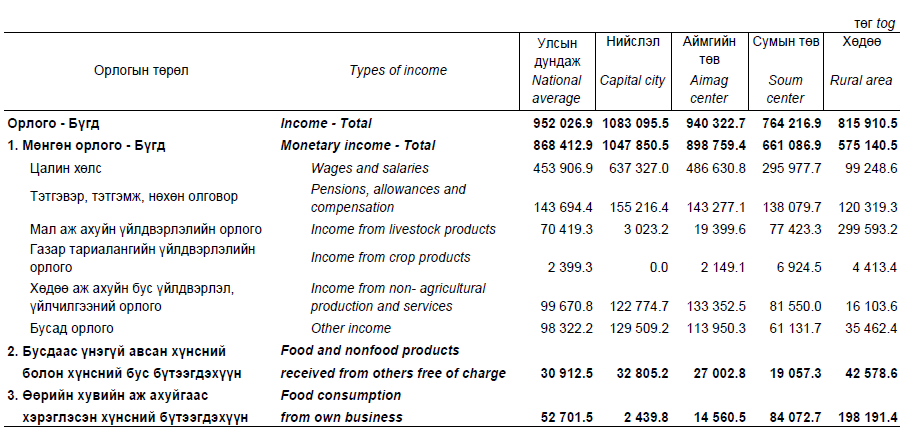 НЭГ ӨРХИЙН САРЫН ДУНДАЖ ОРЛОГЫН БҮТЭЦ, эх үүсвэр, байршлаар, 2013 оны 3 дугаар улирлын байдлаар 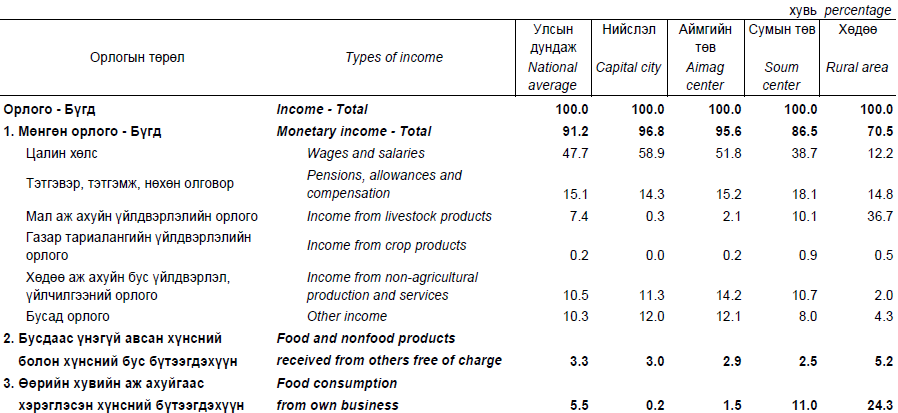 Íýã ºðõèéí ñàðûí äóíäàæ çàðëàãà 2013 îíû 3 äóãààð óëèðàëä àéìãóóäûí òºâ¿¿äèéí äóíäæààð 911.9 ìÿíãàí òºãðºã, ñóìûí òºâèéí ºðõ¿¿äèéí äóíäæààð 767,4 õºäººãèéí ºðõ¿¿äèéíõ 799,5 ìÿíãàí òºãðºã áàéíà.НЭГ ӨРХИЙН САРЫН ДУНДАЖ ЗАРЛАГА, зарлагын төрөл, байршлаар, 2013 оны 3 дугаар улирлын байдлаар 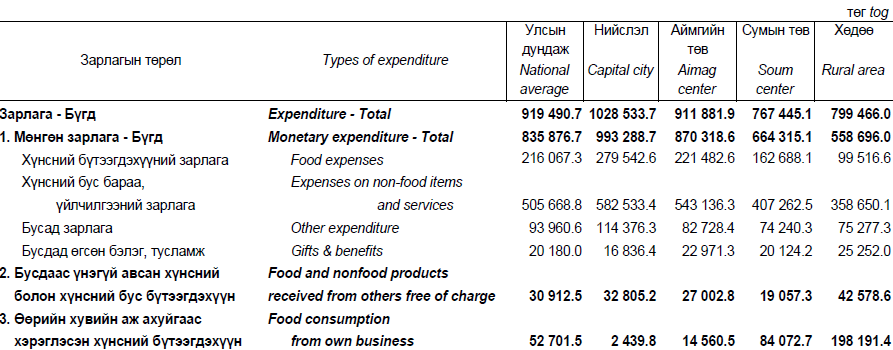 НЭГ ӨРХИЙН САРЫН ДУНДАЖ ЗАРЛАГЫН БҮТЭЦ, зарлагын төрөл, байршлаар, 2013 оны 3 дугаар улирлын байдлаар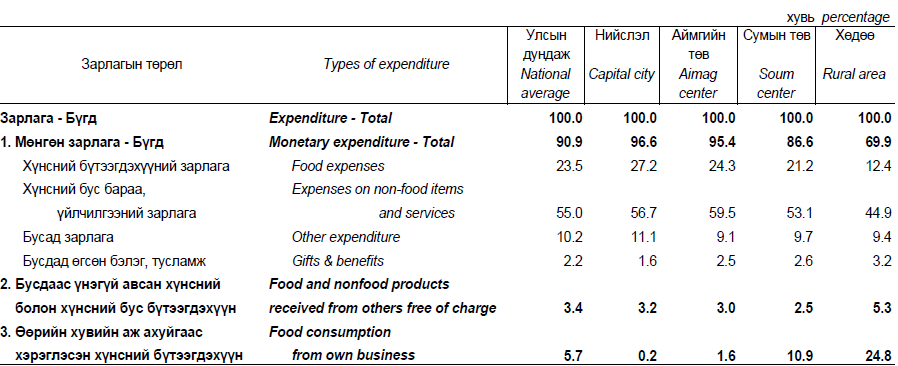        2013 оны 3 дугаар улирлын байдлаар нýã ºðõèéí ñàðûí äóíäàæ çàðëàãûí 90.9 хуâèéã ìºíãºí çàðëàãà, 3.4 õóâèéã áóñäààñ ¿íýã¿é àâñàí хүнс болон хүнсний бус бүтээгдхүүн, 5.7 хувийг ººðèéí õóâèéí àæ àõóéãààñ õýðýãëýñýí õ¿íñíèé ç¿éëèéí çàðëàãà ýçýëæ áàéíà.              Нэг өрхийн сарын дундаж зарлагын 90.9 хувийг мөнгөн зарлага эзэлж байгаа бөгөөд үүний 23.5 хувийг хүнсний бүтээгдхүүний зарлага, 55.0 хувийг хүнсний бус бараа үйлчилгээний болон  бусад зарлага эзэлж хүнсний зарлагын эзлэх хувь өмнөх оны мөн үеэс 3.8 пунктээр буурсан байна. НЭГ ӨРХИЙН САРЫН ДУНДАЖ ОРЛОГЫН БҮТЭЦ, улсын дунджаар, 2013 оны 3 дугаар улирлын байдлаар 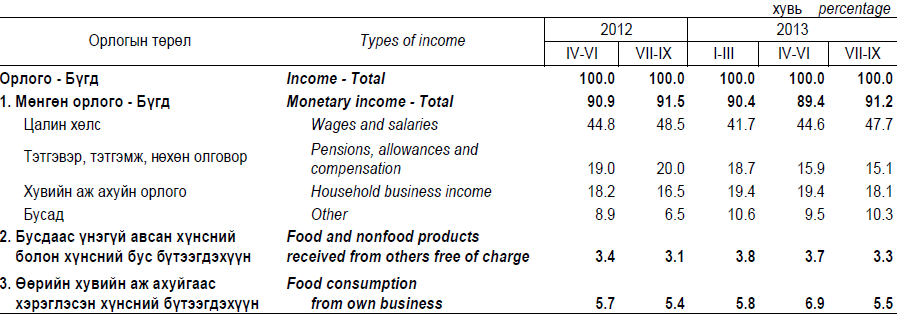 НЭГ ӨРХИЙН САРЫН ДУНДАЖ ЗАРЛАГЫН БҮТЭЦ, улсын дунджаар, 2013 оны 3 дугаар улирлын байдлаар 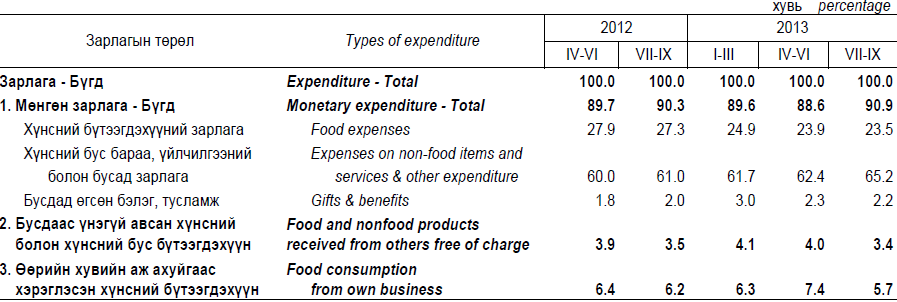 НЭГ ӨРХИЙН САРЫН ДУНДАЖ ОРЛОГО, өрхийн хөдөлмөр эрхлэлтийн байдлаар, хот, хөдөөгөөр, бүсээр, суурьшлаар, 2013 оны 3 дугаар улирлын байдлаар 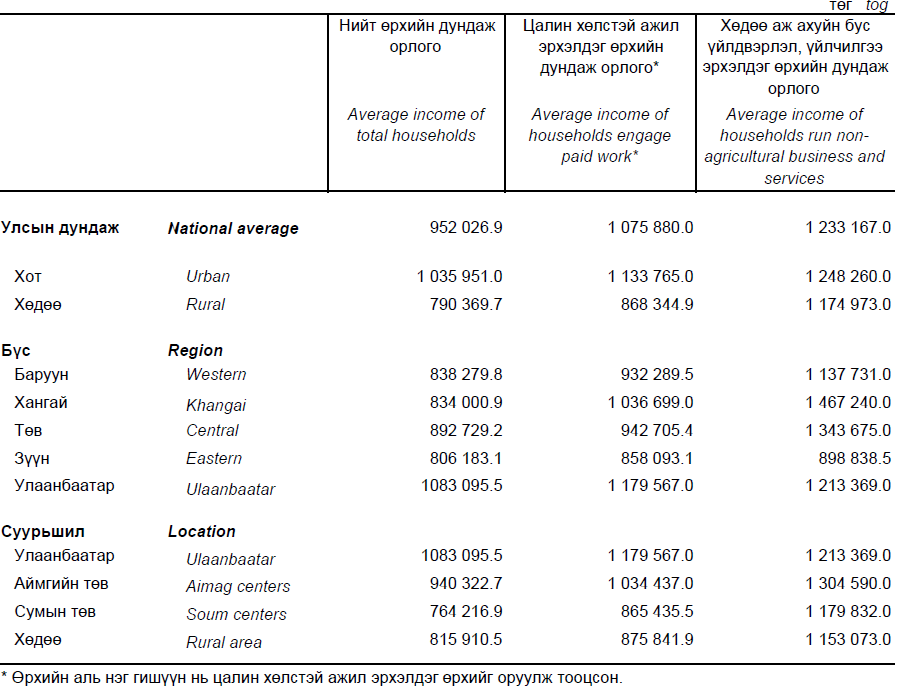 Баруун бүсийн өрхүүдээс өрхийн аль нэг гишүүн нь цалинтай ажил эрхэлдэг өрхийн сарын дундаж орлого 932,3 мянган төгрөг, ХАА-н бус үйлдвэрлэл, үйлчилгээ эрхэлдэг өрхийн сарын дундаж орлого 1137.7 мянган төгрөг байгаа нь цалинтай ажил эрхэлдэг хүнтэй өрхийн тухайд хангай, төв, Улаанбаатар хотын дунджаас бага, ХАА—н бус үйлдвэрлэл, үйлчилгээ эрхэлдэг өрхийн тухайд мөн бусад бүсүүдээс бага байна.    